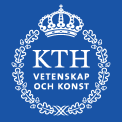 «Name_Surname»«Title»«Nästa post»«Name_Surname»«Title»«Nästa post»«Name_Surname»«Title»«Nästa post»«Name_Surname»«Title»«Nästa post»«Name_Surname»«Title»«Nästa post»«Name_Surname»«Title»«Nästa post»«Name_Surname»«Title»«Nästa post»«Name_Surname»«Title»«Nästa post»«Name_Surname»«Title»«Company»«Nästa post»«Name_Surname»«Title»«Company»